Fair and TransparentAppendix AThis is the order in which alternates will be elevated at State Convention in the 14th District Oakland County portion.State Alternate #	1.	Farmington Hills - Alt #1 2.	West Bloomfield – Alt #13.	Lathrop Village, Southfield City, Oak Park, Royal Oak Township (LSOR) – Alt #14.	Keego Harbor, Orchard Lake, Pontiac, Sylvan Lake (KOPS) – Alt #15.	Farmington Hills – Alt #26.	West Bloomfield – Alt #27.	LSOR – Alt #28.	KOPS – Alt #29.	Farmington Hills – Alt #3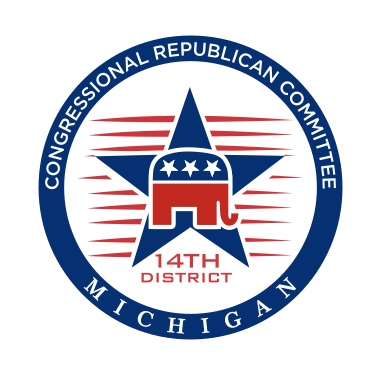 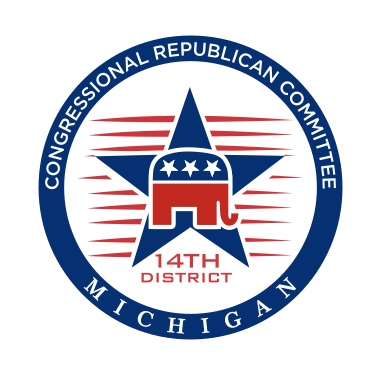 10.	West Bloomfield – Alt #311.	LSOR – Alt #312.	KOPS – Alt #313.	Farmington Hills – Alt #414.	West Bloomfield – Alt #415.	LSOR – Alt #416.	KOPS – Alt #417.	Farmington Hills – Alt #518.	West Bloomfield – Alt #519.	LSOR – Alt #520.	KOPS – Alt #521.	Farmington Hills – Alt #622.	West Bloomfield – Alt #623.	LSOR – Alt #624.	Farmington Hills – Alt #725.	West Bloomfield – Alt #726.	LSOR – Alt #727.	Farmington Hills – Alt #828.	West Bloomfield – Alt #829.	LSOR – Alt #830.	Farmington Hills – Alt #931.	West Bloomfield – Alt #932.	Farmington Hills – Alt #1033.	West Bloomfield – Alt #1034.	Farmington Hills – Alt #1135.	West Bloomfield – Alt #1136.	Farmington Hills – Alt #1237.	West Bloomfield – Alt #1238.	Farmington Hills – Alt #1339.	Farmington Hills – Alt #1440.	Farmington Hills – Alt #1541.	Farmington Hills – Alt #1642.	Farmington Hills – Alt #1743.	Farmington Hills – Alt #1844.	Farmington Hills – Alt #19